BekanntmachungMitteilung des Bayerischen Staatsministeriums des Innern, für Sport und Integration in Abstimmung mit dem Staatsministerium für Gesundheit und Pflege weisen auf Folgendes anlässlich derGemeinde- und Landkreiswahlen am 15. März 2020 hin;Schutzmaßnahmen in den Wahllokalen wegen der Verbreitung des neuartigen Coronavirus:Wählerinnen und Wähler können eigene Schreibstifte bei der Stimmabgabe im Wahllokal verwenden. 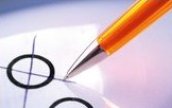 Ferner sind die Hygiene-Maßnahmen bei Virusinfektionen auf nachfolgend aufgeführten Merkblatt zu beachten: